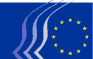 Evropský hospodářský a sociální výborV Bruselu dne 5. ledna 2017 Obsah:1.	SPRÁVA EKONOMICKÝCH ZÁLEŽITOSTÍ, DAŇOVÝ SYSTÉM	32.	VNITŘNÍ TRH	83.	ŽIVOTNÍ PROSTŘEDÍ, ZEMĚDĚLSTVÍ A RYBOLOV	104.	SPOTŘEBITELÉ / SOCIÁLNÍ ZÁLEŽITOSTI / MIGRACE	145.	PRŮMYSL / INOVACE	206.	BEZPEČNOST	257.	DOPRAVA / KOMUNIKACE	278.	VNĚJŠÍ VZTAHY	29Plenárního zasedání ve dnech 14. a 15. prosince 2016 se zúčastnili pan Frans TIMMERMANS, první místopředseda Evropské komise, a pan Jyrki KATAINEN, místopředseda Evropské komise a komisař pro pracovní místa, růst, investice a konkurenceschopnost, a v rámci zasedání byla předána cena pro občanskou společnost.Na plenárním zasedání byla přijata následující stanoviska:SPRÁVA EKONOMICKÝCH ZÁLEŽITOSTÍ, DAŇOVÝ SYSTÉMNařízení, kterým se mění nařízení o evropských fondech rizikového kapitálu (EuVECA) a nařízení o evropských fondech sociálního podnikání (EuSEF)Zpravodaj: Giuseppe GUERINI (Různé zájmy – IT)Spoluzpravodaj: Michael IKRATH (Zaměstnavatelé – AT)Odkazy: COM(2016) 461 final – 2016/0221 (COD)EESC-2016-04486-AC-TRAHlavní body:EHSV vítá a podporuje iniciativu Evropské komise provést přezkum nařízení o evropských fondech rizikového kapitálu (EuVECA) a nařízení o evropských fondech sociálního podnikání (EuSEF) dříve.EHSV zastává názor, že tímto nařízením lze v zásadě omezit riziko rozdílných výkladů na vnitrostátní úrovni, a tím podpořit vytvoření unie kapitálových trhů.EHSV poukazuje na to, že se na úrovni EU objevila řada zdrojů financování, a proto očekává, že nové nasměrování fondů EuVECA a EuSEF bude probíhat v rámci úzké koordinace se stávajícími zdroji. Je třeba přihlédnout k tomu, že Komise podstatným způsobem rozvolnila přístupová kritéria, která byla do této doby velmi omezená, i jiné restriktivní podmínky. Za účelem rozšíření účasti v takových investičních fondech navrhuje EHSV zvýšit zapojení neinstitucionálních investorů. Kromě toho je podle EHSV stejně důležité vytvořit rámcové podmínky pro pozitivní rozvoj finančních cílů sociálních investičních fondů, jako jsou sociální podniky a organizace.Kontaktní osoba: Krisztina Perlaky-Tóth(tel.: 00 32 2 546 97 40 – e-mail: Krisztina.PerlakyToth@eesc.europa.eu)Prodloužení evropského statistického programu (2018–2020)Zpravodaj: Petru Sorin DANDEA (Zaměstnanci – RO)Odkazy: COM(2016) 557 final EESC-2016-05294-00-00-AC-TRAHlavní body:EHSV: souhlasí s iniciativou Evropské komise, která navrhuje prodloužit stávající evropský statistický program na období let 2018 až 2020, a podporuje ji a schvaluje Komisí upřednostňovanou možnost politiky; má za to, že zlepšení stávajících a vývoj nových výstupů jsou kroky nezbytné k měření pokroku, jehož EU dosáhla v souvislosti s Agendou OSN pro udržitelný rozvoj;vyzývá Komisi, aby podporovala statistické průzkumy za účelem měření hospodářské hodnoty dobrovolnické práce;se domnívá, že mezi Komisí navržené nové statistické výstupy měřící globalizaci by měla být zařazena také statistická šetření umožňující měřit pozitivní nebo negativní dopady na jednotný trh;doporučuje, aby byly urychleně určeny a napraveny nedostatky statistických šetření týkajících se migrace a azylu;souhlasí s návrhem Komise zahájit přípravné práce pro budoucí sociální šetření v EU; mimoto doporučuje, aby členské státy navýšily investice do rozvoje Evropského statistického systému (ESS), a požaduje, aby Eurostat i národní statistické úřady disponovaly těmi nejlepšími lidskými a materiálními prostředky a informačními technologiemi, přičemž tyto kroky nesmí vést k nadměrnému růstu administrativní zátěže pro poskytovatele údajů, domácnosti a podniky.Kontaktní osoba: Krisztina Perlaky-Tóth(tel.: 00 32 2 546 97 40 – e-mail: Krisztina.PerlakyToth@eesc.europa.eu)Prodloužení doby trvání EFSI (EFSI 2.0)Zpravodaj: Alberto MAZZOLA (Zaměstnavatelé – IT)Odkazy: COM(20016) 597 finalEESC-2016-05518-00-00-AC-TRAHlavní body:EHSV důrazně podporuje iniciativu Komise prodloužit dobu trvání Evropského fondu pro strategické investice (EFSI) a navýšit jeho financování, vítá pozitivní výsledky za první rok jeho provádění a domnívá se, že investiční okno pro malé a střední podniky je úspěšné.Výbor:doporučuje, aby cílem EFSI 2.0 bylo ještě větší zapojení soukromého kapitálu, a zdůrazňuje, že je důležité řídit se potřebami trhu a posílit adicionalitu EFSI;požaduje, aby bylo zajištěno geograficky vyváženější pokrytí v celé EU;doporučuje posílit sociální rozměr při využívání EFSI;je zastáncem využití EFSI na podporu rozvoje společné základny průmyslových technologií a technologií dvojího užití v rámci evropského odvětví obrany;doporučuje podpořit Evropské centrum pro investiční poradenství (EIAH) a více zviditelnit financování EFSI.Kontaktní osoba: Krisztina Perlaky-Tóth(tel.: 00 32 2 546 97 40 – e-mail: Krisztina.PerlakyToth@eesc.europa.eu)Revize víceletého finančního rámce na období 2014–2020 v polovině obdobíZpravodaj: Stefano PALMIERI (Zaměstnanci – IT)Odkazy: COM(2016) 603 final COM(2016) 604 final COM(2016) 605 final EESC-2016-05349-00-00-AC-TRAHlavní body:EHSV: se domnívá, že současný VFR i VFR na období po roce 2020 by měly směrovat zdroje k programům, které budou schopné: oživit ekonomický, sociální a environmentální rozvoj, zaměstnanost, inovace a konkurenceschopnost;reagovat na migrační a uprchlickou krizi, na otázky vnitřní bezpečnosti, krizí mimo území EU a krizi v zemědělství.je toho názoru, že diskuse o VFR se musí zaměřit na jeho schopnost – jak z hlediska uvolněných zdrojů, tak struktury rozpočtu – poskytnout EU prostředky nezbytné pro splnění strategických priorit, aniž by byla zvýšena daňová zátěž občanů a podniků, neboli na schopnost dodávat na evropské úrovni „přidanou hodnotu“;souhlasí s navýšením finančních prostředků u některých položek výdajů, které jsou považovány za vysoce efektivní, jako je Horizont 2020, Nástroj pro propojení Evropy, Erasmus +, COSME a Wifi4EU, a dále s rozšířením Evropského fondu pro strategické investice (EFSI) a Iniciativy na podporu zaměstnanosti mladých lidí (YEI) (kvantitativní část revize VFR);podporuje cíl na vytvoření jednodušších a pružnějších všeobecných i odvětvových finančních pravidel, a proto oceňuje zejména zmírnění administrativní zátěže příjemců finančních prostředků EU, jakož i zjednodušení kontrol, auditu a podávání zpráv (kvalitativní část revize VFR);považuje za vhodné sladit dobu trvání příštího víceletého finančního rámce s politickým cyklem Evropské komise a Evropského parlamentu; podporuje snahu Komise zavést nové typy vlastních zdrojů, a omezit tak systém příspěvků členských států; sdílí názor, že Unie potřebuje více (lepší) Evropy, nikoli méně Evropy. Krize EU vyplývá z absence strategické vize budoucnosti Evropy. Kontaktní osoba: Gerald Klec(tel.: 00 32 25469909 – e-mail: gerald.klec@eesc.europa.eu)Boj proti praktikám vyhýbání se daňovým povinnostem, pokud jde o hybridní nesouladyZpravodaj: Mihai IVAȘCU (Různé zájmy – RO)Odkazy: COM(2016) 687 final EESC-2016-05994-00-00-AC-TRAHlavní body:EHSV: oceňuje pokračující úsilí Komise v boji proti agresivnímu daňovému plánování; se domnívá, že přijetí návrhu na změnu směrnice proti vyhýbání se daňovým povinnostem, pokud jde o hybridní nesoulady s třetími zeměmi, významně zvýší výběr daně z příjmů právnických osob ve všech členských státech; se domnívá, že tato směrnice dosáhne svého plného potenciálu, pouze pokud budou obdobná pravidla uplatňována také ve třetích zemích; má za to, že členské státy by měly rovněž zjistit, jaké jsou příčiny hybridních nesouladů, odstranit případné mezery a předcházet agresivnímu daňovému plánování, a ne se pouze snažit o získání daňových příjmů; doporučuje všem členským státům, aby zvážily možnost zavedení a uplatňování sankcí vůči daňovým poplatníkům, kteří využívají hybridních nesouladů, aby bylo možné těmto praktikám zabránit nebo proti nim bojovat. Kontaktní osoba: Gerald Klec(tel.: 00 32 25469909 – e-mail: gerald.klec@eesc.europa.eu)VNITŘNÍ TRHEvropská normalizace na rok 2017Samostatná zpravodajka: Elżbieta SZADZIŃSKA (Různé zájmy – PL)Odkazy: COM(2016) 357 finalEESC-2016-05417-00-00-AC-TRAHlavní body:Výbor znovu zdůrazňuje význam norem pro růst konkurenceschopnosti jednotného trhu a rozvoj inovativních výrobků a služeb a zvýšení jejich kvality a bezpečnosti, což je prospěšné pro spotřebitele, pracovníky, podniky i životní prostředí.Výbor jako zástupce organizované občanské společnosti podporuje takový systém normalizace, jenž vyhovuje potřebám společnosti i hospodářství.Zajištění plurality evropského systému normalizace zapojením organizací uvedených v příloze III k nařízení (EU) č. 1025/2012 je zárukou větší transparentnosti tohoto systému a lepšího přístupu k němu.Výbor zároveň upozorňuje, že je nutné podpořit konkurenceschopnost malých a středních podniků prostřednictvím jejich zapojení do procesu vypracovávání a provádění norem a také pomocí vhodných vzdělávacích opatření zvyšujících povědomí o výhodách vyplývajících z norem.Výbor podporuje návrh týkající se navázání interinstitucionálního dialogu v otázce normalizace, což již uvedl v předchozím stanovisku.Kontaktní osoba: Jean-Pierre Faure(tel.: 00 32 2 546 96 15 – e-mail: jean-pierre.faure@eesc.europa.eu)SRIPPIS / datumHlavní zpravodaj: Daniel MAREELS (Zaměstnavatelé – BE)Odkazy: COM(2016) 709 final – 2016/0355 (COD)EESC-2016-06321-00-00-AC-TRAHlavní body:EHSV návrh Komise podporuje a domnívá se, že zvolené období jednoho roku je přijatelné, mj. proto, že datum vstupu v platnost je tak v souladu s datem vstupu v platnost nového právního předpisu MiFID II. Výbor považuje za nezbytné, aby byl tento odklad výjimečný a došlo k němu pouze jednou.Tímto postupem nesmí být v žádném případě ohroženy cíle a provádění nařízení SRIPPIS. Za tímto účelem je nutné stanovit v tomto rámci případné úpravy aktu v přenesené pravomoci.Kontaktní osoba: Luís Lobo(tel.: 00 32 2 546 97 17 – e-mail: luis.lobo@eesc.europa.eu)ŽIVOTNÍ PROSTŘEDÍ, ZEMĚDĚLSTVÍ A RYBOLOVFaktory ovlivňující SZP po roce 2020 (stanovisko z vlastní iniciativy)Zpravodaj: Simo TIAINEN (Různé zájmy – FI)Odkaz: EESC-2016-00801-00-00-AC-TRAHlavní body:Již půl století pomáhá společná zemědělská politika (SZP) utvářet Evropskou unii. V současné době by se návrat ke kořenům měl stát příležitostí dát SZP novou dlouhodobou vizi, která by sloužila jako jasné a konkrétní vodítko nejen pro zemědělce, ale i pro miliony občanů. Jak Výbor neustále tvrdí, budoucí SZP by měla hájit evropský zemědělský model založený na zásadách potravinové soběstačnosti, udržitelnosti a schopnosti reagovat na skutečné potřeby evropských občanů, ať už jde o zemědělce, pracovníky v zemědělství či spotřebitele. EHSV vítá zahájení diskusí a úvah o budoucnosti SZP po roce 2020. Ačkoli cíle SZP stanovené ve Smlouvě nikdy nebyly případnější, je nanejvýš důležité provést hloubkovou analýzu stávající SZP a výsledků předchozí reformy. Účelem tohoto stanoviska je předložit několik návrhů a zapojit se do debaty o budoucnosti SZP.Vzhledem ke složitosti SZP a obtížím při provádění poslední reformy potřebují zemědělci v první řadě politickou stabilitu a dlouhodobou vizi zemědělské politiky. Obzvláště v rámci Lisabonské smlouvy budou úvahy, sdílení cílů, diskuse o výzvách a hledání řešení nevyhnutelně vyžadovat řadu let. Evropské orgány by se proto měly urychleně dohodnout na prodloužení trvání stávající SZP nejméně o dva roky. Termíny SZP by měly být sladěny s volbami do Evropského parlamentu a její ustanovení by se měla vztahovat na desetileté období s možností přezkumu v polovině období po pěti letech. Tento návrh by měl zemědělskému odvětví poskytnout větší stabilitu, umožnit bezproblémový vývoj a dát jak Parlamentu, tak Komisi příležitost vypořádat se s jakýmikoli problémy, které by mohly vyvstat.Zahajování činnosti mladých a nových zemědělců, a to mužů i žen, by mělo být v rámci SZP posíleno nejen pomocí konkrétních nástrojů, ale i skutečnou stabilitou politiky. Zemědělci totiž skutečně potřebují větší stabilitu, aby mohli investovat na dlouhá desetiletí a dokázali se vyrovnat s generační obměnou. Budoucí SZP by měla brát v potaz na jedné straně rozmanitost zemědělských modelů a regionální specifika a na straně druhé rozmanitost svých cílů – hospodářských, sociálních i environmentálních. Produkce vlastních potravin a vlastní zemědělství jsou důležité a tvoří součást kultury každého národa na světě. Evropská potravinová politika by měla být založena na zdravých a kvalitních potravinách a měla by vytvářet synergie se SZP. Jedním z hlavních cílů SZP by mělo být udržení zemědělství při životě a zachování jeho udržitelnosti ve všech regionech EU.Tou nejdůležitější prioritou příští reformy SZP by mělo být zjednodušování. Provádění SZP musí být plynulejší a je třeba vypracovat rozumnější systémy kontrol a sankcí. Nanejvýš důležité je zajistit včasné platby zemědělcům. Vzhledem k tomu, že SZP je politikou zahrnující přímé intervence na evropské úrovni a neupřednostňování unijní produkce vede k poklesu výkupních cen, musí být budoucí SZP schopna reagovat na všechny výzvy, jimž čelí, včetně otřesů na trzích. Je proto zapotřebí navýšit rozpočet na zemědělství na evropské úrovni. Evropská komise bude v roce 2017 pokračovat v práci na zjednodušování a modernizaci SZP a v rozsáhlých konzultacích na toto téma. Je důležité, aby evropská občanská společnost v tomto procesu zastávala aktivní úlohu. EHSV by měl ustavit studijní skupinu, která by tento proces sledovala a přispívala k němu.Kontaktní osoba: Maarit Laurila(tel.: 00 32 2 546 97 39 – e-mail: Maarit.Laurila@eesc.europa.eu)Rozhodnutí o sdílení úsilí v rámci politiky v oblasti klimatu a energetiky do roku 2030 a emise a jejich pohlcování v důsledku využívání půdy, změn ve využívání půdy a lesnictví (LULUCF)Zpravodajka: Tellervo KYLÄ-HARAKKA-RUONALA (Zaměstnavatelé – FI)Odkazy: COM(2016) 482 final – 2016/0231 CODCOM(2016) 479 final – 2016/0230 CODEESC-2016-04477-00-00-AC-TRAHlavní body:EHSV vítá vhodně přicházející návrhy Komise ohledně plnění závazku EU snížit do roku 2030 emise skleníkových plynů ve všech odvětvích hospodářství i sférách společnosti. EHSV nicméně zdůrazňuje, že je třeba mít zároveň na paměti celosvětovou dlouhodobou výzvu, jíž je zmírňování změny klimatu. To vyžaduje důkladné posouzení toho, zda je stávající přístup EU ke klimatické politice, pokud jde o úsilí na globální, unijní i vnitrostátní úrovni, vhodný k tomu, aby připravil půdu pro uhlíkově neutrální svět. Co se týče sdílení úsilí, EHSV naprosto souhlasí s názorem, že kvůli zajištění spravedlnosti a nákladové efektivnosti je třeba brát v potaz rozdíly mezi členskými státy. Má-li však být spravedlivým způsobem dosaženo skutečné nákladové efektivnosti, měly by výpočty související se sdílením úsilí řešit oba aspekty současně a napříč členskými státy a cíle by se měly stanovit tak, aby všechny země měly stejné relativní náklady. Jelikož sdílení úsilí vykazuje nedostatky, považuje EHSV za důležité zavést mechanismy flexibility a dále je rozvinout.Začlenění využívání půdy, změn ve využívání půdy a lesnictví (LULUCF) do rámce politiky v oblasti klimatu a energetiky do roku 2030 vnáší do politiky EU v oblasti klimatu význačný nový prvek. Klíčovým prvkem tohoto přechodu je udržitelné využívání a aktivní hospodaření s přírodními zdroji biologického původu, tj. udržitelné biohospodářství (zahrnující udržitelné lesní hospodářství a produkci potravin, která inteligentně přistupuje k problematice klimatu). Úloha zemědělství a lesnictví si od politiky EU v oblasti klimatu žádá holistický přístup. V potaz je třeba vzít jak snižování emisí, tak pohlcování uhlíku, stejně jako výzvy spočívající v přizpůsobení se a v potravinovém zabezpečení.EHSV považuje za důležité, aby byly emise a odstraňování skleníkových plynů hodnoceny vědecky, transparentně a za použití jednotných měřítek. Vyzývá Komisi, aby vypracovala taková pravidla započítávání pro hospodaření s půdou a lesní hospodářství, která budou odrážet skutečné emise a míry pohlcování uhlíku. Členské státy musí navíc v souladu s předpokládaným udržitelným využíváním lesních zdrojů stanovit vnitrostátní referenční úrovně pro lesy. Je rovněž důležité předcházet zdvojenému započítávání emisí souvisejících s biomasou pocházející z odvětví LULUFC v jiných sektorech.EHSV vybízí jednotlivé členské státy, aby pro odvětví LULUCF vytvořily za účasti občanské společnosti na celostátní, regionální i místní úrovni cestou zdola nahoru ambiciózní vnitrostátní politiky. Uznává rovněž, že k tomu, aby byly tyto ambiciózní návrhy úspěšné, budou nezbytné značné finanční zdroje.Kontaktní osoba: Stella Brozek-Everaert(tel.: 00 32 2 546 92 02 – e-mail: Stella.BrozekEveraert@eesc.europa.eu )Víceletý plán pro populace žijící při dně v Severním mořiZpravodaj: Thomas McDONOGH (Zaměstnavatelé – IE)Odkazy: COM(2016) 493 – 2016/0238 (COD)EESC-2016-04324-00-00-AC-TRAHlavní body:Rybolov v Severním moři a přilehlých oblastech je vysoce komplexní záležitost. Jsou do něj zapojena plavidla nejméně sedmi pobřežních členských států a Norska a používá se při něm široké spektrum rozmanitých lovných zařízení pokrývající celou škálu rozmanitých druhů ryb a měkkýšů. Hlavní problém spočívá v tom, že mnohé z nejdůležitějších populací žijících při dně (tj. populací, které žijí na dně a při dně moře) se loví při smíšeném rybolovu. V praxi to znamená, že po vytažení lovného zařízení se úlovek pokaždé skládá ze směsi různých druhů. Její složení se mění v závislosti na typu použitého lovného zařízení a místě a době jeho použití.Poté, co povinnost vykládky začne být uplatňována v plném rozsahu, se veškeré výměty úlovků přesahujících příslušnou kvótu stanou protizákonnými. To znamená, že plavidla, která vyčerpají svoji kvótu pro nejvíce omezenou populaci již počátkem roku, budou muset zároveň ukončit svou rybolovnou činnost. V takovém případě by se nejvíce omezená populace stala tzv. „blokačním druhem“, neboť po vyčerpání kvóty pro tuto populaci by nebylo možné pokračovat v rybolovu jiných populací.V současnosti rybolov populací žijících při dně v Severním moři regulují dva plány řízení, jež nejsou slučitelné s novou společnou rybářskou politikou. Tato složitá pravidla rybářům provozujícím rybolov populací žijících při dně v Severním moři (což jsou převážně malé a střední podniky a mikropodniky) ztěžují činnost. Dotčené členské státy a zúčastněné strany již od roku 2011 požadují nový rámec řízení.S cílem řešit výše uvedené problémy tato iniciativa: i) sníží riziko nevyužití kvót, ii) stanoví cílová rozmezí hodnot úmrtnosti způsobené rybolovem na úrovni maximálního udržitelného výnosu, iii) stanoví ochranná opatření pro biomasu, aby se uplatnil přístup předběžné opatrnosti, iv) usnadní zavádění povinnosti vykládky, v) stanoví potřebný rámec pro provádění regionalizace v oblasti Severního moře a vi) zruší režim počtu dnů na moři.Výbor vítá kroky navržené Komisí, z nichž mnohé jsou doporučeny ve zprávě WGNSSK z roku 2016.Kontaktní osoba: Arturo Iniguez (tel.: 00 32 25468768 – e-mail: Arturo.Iniguez@eesc.europa.eu)SPOTŘEBITELÉ / SOCIÁLNÍ ZÁLEŽITOSTI / MIGRACENa cestě k ucelené politice EU v oblasti přistěhovalectví za účelem zaměstnání s ohledem na modrou kartu EUZpravodaj: Peter CLEVER (Zaměstnavatelé – DE)Odkaz: EESC-2016-02508-00-00-AC-TRAHlavní body:Ve stanovisku se připomíná, že vzhledem k demografickým změnám je EU ve svém úsilí o zajištění růstu a prosperity odkázána také na příliv vysoce kvalifikovaných pracovníků ze zahraničí. Je nezbytné vypracovat společnou evropskou strategii pro získávání kvalifikovaných pracovníků, poněvadž v celosvětovém soutěžení o kvalifikované pracovníky se může Evropa jako celek umístit lépe než jednotlivé členské státy.Přezkum směrnice o modré kartě je ve stanovisku celkově vzato hodnocen pozitivně, protože činí modrou kartu lákavější jakožto způsob, jak se dostat do EU, a zejména protože výrazně usnadňuje mobilitu držitelů této karty v rámci EU. EÉSpolečná strategie pro získávání kvalifikovaných pracovníků ze třetích zemí by měla mít ucelenou koncepci a měla by pokrývat všechny relevantní oblasti od prvního kontaktování kvalifikovaných pracovníků, kteří mají zájem o přistěhování, až po řešení důchodových nároků. Přitom je třeba se zaměřit i na přistěhovalce, kteří v dané zemi nejprve absolvují část vysokoškolského studia. Je rovněž nutné věnovat pozornost dopadům přistěhovalectví kvalifikovaných pracovníků v zemích jejich původu.Mimoto je důležité dosáhnout co nejširšího konsenzu, který umožní, aby členské státy tuto strategii také vzaly za vlastní a aby důsledně prováděly opatření, jež byla přijata na úrovni EU. V tomto ohledu je třeba dbát na těsné zapojení vnitrostátních a evropských sociálních partnerů. Při zaměstnávání státních příslušníků třetích zemí musí být zajištěno rovné a nediskriminační zacházení.Pokud jde o politiku přijímání osob, souhlasí se ve stanovisku s tím, že jednotné právní předpisy na úrovni EU mohou usnadnit přístup státních příslušníků třetích zemí na evropské trhy práce. V této fázi se však nezdá být účelné a nezbytné, aby byla politika přijímání osob plně harmonizována.Komise navrhuje jednotný systém pro celou EU, který nahradí paralelní systémy jednotlivých členských států pro účely zaměstnání vyžadujících vysoce odborné dovednosti, EHSV se nicméně domnívá, že návrh zachází za současného stavu věcí v tomto směru příliš daleko, jelikož členským státům znemožňuje, aby vysoce kvalifikované pracovníky připouštěly na trh práce vlastním způsobem, který odpovídá jejich specifickým potřebám.Ve stanovisku jsou schvalována opatření ke zjednodušení při udělování modré karty, kriticky je však vnímáno snížení minimální výše mzdy. Je neakceptovatelné, aby tato mzda u vysoce kvalifikovaných pracovníků činila méně, než je výše průměrného výdělku.Totéž platí pro volitelnou možnost nahradit absolvování vysoké školy odpovídající praxí.Dále se ve stanovisku uvádí, že je důležité dosáhnout co nejširšího konsenzu, který umožní, aby členské státy přezkoumaná pravidla pro modrou kartu uplatňovaly a aby důsledně prováděly opatření, jež byla přijata na úrovni EU. Je třeba těsně zapojit vnitrostátní a evropské sociální partnery. Při zaměstnávání státních příslušníků třetích zemí musí být zajištěno rovné a nediskriminační zacházení.Kontaktní osoba: Ana Dumitrache(tel.: 00 32 2 546 81 31 – e-mail: ana.dumitrache@eesc.europa.eu)Přezkum směrnice o vysílání pracovníkůZpravodajky: Vladimíra DRBALOVÁ (Zaměstnavatelé – CZ) 	Ellen NYGREN (Zaměstnanci – SE)Odkaz: EESC-2016-02470-00-00-AC-TRAHlavní body:Stávající směrnice o vysílání pracovníků, která byla vydána v roce 1996, stanovuje základní soubor podmínek zaměstnávání v hostitelském členském státě pro případy, kdy jsou pracovníci vysíláni z jednoho členského státu do jiného. Mezi tyto podmínky patří: minimální mzda, maximální délka pracovní doby a minimální doba odpočinku, minimální délka placené dovolené za kalendářní rok, ochrana zdraví, bezpečnosti a hygieny při práci, ochranná opatření a ustanovení o nediskriminaci.Přezkum této směrnice si klade za cíl zavést změny ve třech hlavních oblastech:Odměňování vyslaných pracovníků: odměňování bude zahrnovat nejen minimální mzdu, ale také další prvky, jako jsou případné prémie či příspěvky.Pravidla pro pracovníky najímané přes agentury práce: na agenturní zaměstnávání se budou uplatňovat vnitrostátní předpisy v případech, kdy agentury budou vysílat pracovníky do zahraničí.Dlouhodobé vyslání: pokud doba vyslání přesahuje 24 měsíců, budou muset být použity pracovněprávní podmínky hostitelského členského státu, je-li to pro vyslaného pracovníka výhodné.Stanovisko EHSV na začátku objasňuje souvislost mezi nedávnou směrnicí 2014/67/EU o prosazování a přezkumem směrnice o vysílání pracovníků. EHSV podporuje cíl směrnice o prosazování, jímž je zlepšit jednotný výklad a provádění směrnice o vysílání pracovníků. Obě dvě směrnice se zabývají různými aspekty vysílání pracovníků. Nejenže se vzájemně doplňují, ale očekávané výsledky provádění směrnice o prosazování by také mohly poskytnout jasnější obrázek o skutečné situaci.EHSV návrh Komise ohledně přepracování směrnice o vysílání pracovníků v zásadě podporuje. Zásada stejné mzdy za stejnou práci na stejném místě je základním stavebním kamenem pilíře sociálních práv v Evropě.EHSV se domnívá, že měřítkem výše odměny jsou kolektivní smlouvy.EHSV zdůrazňuje, že nebyla respektována výlučná úloha sociálních partnerů, a táže se, proč nebyla se sociálními partnery vedena řádná konzultace v souladu s čl. 154 odst. 2 SFEU.EHSV v zásadě vítá, že Komise konkrétně stanoví maximální dobu vyslání. Omezení na 24 měsíců představuje krok správným směrem. Skutečným podmínkám podniků by se však více blížilo omezení na 6 měsíců.EHSV požaduje, aby bylo ve směrnici o vysílání pracovníků vyjasněno, že tato směrnice není maximální, nýbrž minimální normou. Za tímto účelem je třeba rozšířit právní základ.Kontaktní osoba: Ana Dumitrache(tel.: 00 32 2 546 81 31 – e-mail: ana.dumitrache@eesc.europa.eu)II. balíček týkající se reformy společného evropského azylového systémuZpravodaj: 	José Antonio MORENO DÍAZ (Různé zájmy – ES) Odkaz: EESC-2016-04410-00-00-AC-TRAHlavní body:EHSV vítá navržená zlepšení společného evropského azylového systému, např. vyjasnění práv a povinností ohledně přístupu k řízení, nahrazení pojmu zranitelnost pojmem zvláštní potřeby, jakož i jasná kritéria pro hodnocení těchto potřeb, zavedení větších záruk pro nezletilé a rozšíření pojmu rodina.EHSV je znepokojen omezením základních práv, jako je omezení volného pohybu, omezení práva nezletilých osob na vzdělání, uplatnění řízení na hranicích na nezletilé osoby bez doprovodu, případná neexistence individuálního přístupu k analýze pojmu bezpečná země, omezení záruk pro následné žádosti a zrychlená řízení, automatický přezkum statusů ochrany a sankční přístup v podobě omezení podmínek přijímání.Ohledně návrhu kvalifikačního nařízení EHSV doporučuje:zahrnout kritéria Úřadu vysokého komisaře OSN pro uprchlíky pro posuzování alternativy útěku do jiné části země;odstranit čl. 12 odst. 6 kvalifikačního nařízení, aby se předešlo automatickému použití ustanovení pro vyloučení, jež neberou v úvahu konkrétní situaci žadatelů;aby se o důkazní břemeno dělil žadatel a rozhodující orgán.Ohledně návrhu nařízení o společném postupu EHSV doporučuje:odstranit automatické uplatňování pojmů bezpečná třetí země, první země azylu a bezpečná země původu a rovněž uplatňování zkrácení lhůt;posílit záruky v souvislosti se správním zajištěním, vymezit jasné lhůty pro zajištění a omezit zajištění na výjimečné případy.Ohledně návrhu směrnice o normách pro přijímání EHSV doporučuje: přijmout pozitivní pobídky s cílem zabránit druhotnému pohybu osob, a nikoliv zaujmout sankční přístup založený na vyloučení, omezování, odnímání nebo nahrazování podmínek přijímání;k regulaci podmínek přijímání, řízení a kritérií způsobilosti používat týž právní nástroj;v souladu s návrhem dublinského nařízení zahrnout další rodinné příslušníky, např. sourozence a jiné příbuzné.Kontaktní osoba: Barbara Walentynowicz(tel.: 00 32 2 546 82 19 – e-mail: barbara.walentynowicz@eesc.europa.eu)Směrnice o právech spotřebitelů (zhodnocení)Zpravodaj: Bernardo HERNÁNDEZ BATALLER (Activités diverses – ES)Spoluzpravodaj: Alberto MAZZOLA (Employeurs – IT)Odkaz: Informačí zpráva EESC-2016-03297-00-01-RI-TRAHlavní body:EHSV:zhodnotil názory a zkušenosti organizací občanské společnosti EU v oblasti provádění směrnice o právech spotřebitelů (2011/83/EU); získané informace a navrhovaná řešení vycházejí z odpovědí na dotazník, pěti zjišťovacích misí (v Rize, Římě, Varšavě, Madridu a Bruselu) a slyšení s odborníky; provedl analýzu zhodnocení vycházející z následujících prvků:informovanost a vnímání provádění oblast působnosti směrnice dopad směrnicevýhled do budoucna (jednotný trh, zjednodušení, řešení, která obstojí i v budoucnu).Kontaktní osoba: Janine Borg(tel.: 00 32 2 546 88 79 – e-mail: janine.borg@eesc.europa.eu)Právo v oblasti ochrany spotřebitele a marketingu (kontrola účelnosti)Zpravodaj: Jorge PEGADO LIZ (Activités diverses – PT)Odkaz: Informačí zpráva EESC-2016-03300-00-01-RI-TRAHlavní body:EHSV:zhodnotil, jak organizace občanské společnosti v celé EU vnímají a pociťují uplatňování evropského práva v oblasti ochrany spotřebitele a marketingu na úrovni členských států. Jedná se především o směrnice 2005/29/ES o nekalých obchodních praktikách, 1999/44/ES o prodeji a zárukách, 93/13/EHS o nepřiměřených podmínkách ve smlouvách a 2006/114/ES o klamavé a srovnávací reklamě; na základě shromážděných informací formuloval tyto závěry ohledně toho, jak organizace občanské společnosti pohlížejí na následující otázky:byly splněny dané cíle? (kritérium účinnosti)jaké byly související náklady a přínosy? (kritérium efektivity)obsahuje legislativní rámec mezery, rozpory a/nebo překrývající se prvky? (kritérium ucelenosti)řeší legislativní rámec zásadní aktuální problémy? (kritérium relevantnosti)přinášejí opatření Evropské unie přidanou hodnotu? (kritérium přidané hodnoty opatření Evropské unie)Kontaktní osoba: Janine Borg(tel.: 00 32 2 546 88 79 – e-mail: janine.borg@eesc.europa.eu)PRŮMYSL / INOVACESměrem k uplatňování nepřímých pobídek v evropských politikách (stanovisko z vlastní iniciativy)Zpravodaj: Thierry LIBAERT (Různé zájmy – FR)Odkaz: EESC-2016-01333-00-00-AC-TRAHlavní body:Stanovisko obecně podporuje přístup nepřímých pobídek jako doplněk tradičních nástrojů veřejných politik. Poukazuje na nedávný vývoj v této oblasti, zejména na vytvoření útvarů zabývajících se nepřímými pobídkami v řadě zemí, jako jsou USA, Francie, Spojené království, a také v Evropské komisi.Ve stanovisku je formulována řada doporučení:podporovat využívání nepřímých pobídek ve veřejných politikách ve spojení s tradičními nástroji, zejména pokud tyto pobídky mohou pomoci dosáhnout environmentálních, sociálních a jiných cílů souvisejících s udržitelností;podporovat výměnu osvědčených postupů a znalostí týkajících se nepřímých pobídek a podporovat interdisciplinární výzkum v této oblasti;stanovit metody a etická pravidla pro používání nepřímých pobídek a především zajistit zejména transparentnost a svobodnou volbu jednotlivců, spolehlivost informací, o něž se nepřímé pobídky opírají, a vyhýbat se postupům, které v lidech vyvolávají pocity viny;naplánovat uspořádání prvních evropských dnů nepřímých pobídek v EHSV.Toto stanovisko je součástí činnosti EHSV související s „novými udržitelnými hospodářskými modely“, a to spolu se stanoviskem k balíčku opatření týkajících se oběhového hospodářství (NAT/676), stanoviskem k funkční ekonomice (INT/784), stanoviskem k ekonomice sdílení (INT/793), stanoviskem k ekonomice sdílení a samoregulaci (INT/779) atd. Stanovisko bude projednáno na plenárním zasedání v rámci diskuse o nových udržitelných hospodářských modelech s místopředsedou Evropské komise Jyrki Katainenem.Kontaktní osoba: Fabien Porcher (tel.: 00 32 2 546 90 98 – e-mail: Fabien.Porcher@eesc.europa.eu )Podpora inovativních a rychle rostoucích podnikůZpravodaj: Antonio GARCÌA DEL RIEGO (Zaměstnavatelé – ES)Odkaz: EESC-2016-00899-00-00-AC-TRAHlavní body:EHSV:vybízí Komisi, aby pokračovala ve svém úsilí o vypracování návrhů politiky zaměřených na podporu zakládání inovativních a rychle rostoucích podniků;doporučuje, aby tyto iniciativy provádělo, vedlo a koordinovalo jediné oddělení zodpovědné za posuzování, sledování a dosahování součinnosti mezi inovativními politikami předkládanými různými generálními ředitelstvími;Tyto návrhy politik by měly:posilovat jednotný trh; upevňovat klastry a ekosystémy, v nichž jsou inovativní začínající podniky zakládány;rozvíjet kapitálovou složku evropských kapitálových trhů;podporovat univerzitní programy, které by se zaměřovaly na budoucí pracovní místa aminimalizovat náklady a byrokracii související se založením nového podniku.vyzývá Komisi, aby nadále pokračovala v dlouhodobých projektech harmonizace, jako jsou účetní a insolvenční normy, automatické uznávání profesních a univerzitních kvalifikací, zrychlené provádění strategie jednotného digitálního trhu a plné zavedení iniciativy unie kapitálových trhů;žádá, aby byl v členských státech posílen rozvoj nových druhů spolupráce mezi univerzitami a podniky;žádá Evropský investiční fond (EIF)a Evropskou investiční banku (EIB), aby podpořily inovativní firmy konkrétním rizikovým a předstartovním kapitálem, aby byl usnadněn přesun technologií z vysokých škol a výzkumných středisek;doporučuje, aby byl Evropský fond pro strategické investice (EFSI) předlohou pro budoucí rozpočty EU, jež by se od tradiční metody financování projektů prostřednictvím grantů přesunuly k účinnějšímu investičnímu modelu, který by „přilákal“ finanční prostředky pro projekty. Kontaktní osoba: Gerald Klec(tel: 00 32 2 546 9909 – e-mail: gerald.klec@eesc.europa.eu)Vhodný rámec pro transparentnost podnikůZpravodajka: Vladimíra DRBALOVÁ (Zaměstnavatelé – CZ)Odkaz: EESC-2016-00828-00-00-AC-TRAHlavní body:Výbor: připisuje transparentnosti zásadní význam, jelikož je důležitá jak pro všechny zainteresované strany, tak pro samotné podniky, zlepšení jejich image a posílení důvěry zaměstnanců, spotřebitelů a investorů;uznává, že většina podniků působících v EU je transparentní a že investoři a akcionáři stále častěji věnují pozornost kvalitativním ukazatelům sociální odpovědnosti podniků;se domnívá, že je třeba se zaměřit jak na účelnost a rozsah podávaných informací, tak současně i na jejich kvalitu a pravdivost;obecně chápe, že malé a střední podniky fungují za odlišných podmínek, a proto by pro ně měla být pravidla zjednodušena;se domnívá, že každá další iniciativa v oblasti zveřejňování informací by měla zahrnovat společný soubor ukazatelů a zároveň by měla zohledňovat povahu dotčeného podniku a odvětví, v němž působí;zdůrazňuje, že do konzultací mezi sociálními partnery ohledně sociální odpovědnosti podniků a politiky transparentnosti v rámci podniku by měli být zapojeni zaměstnanci.Kontaktní osoba: Krisztina Perlaky-Tóth(tel: 00 32 2 546 9740 – e-mail: Krisztina.PerlakyToth@eesc.europa.eu)Funkční ekonomikaZpravodaj: Thierry LIBAERT (Activités diverses – FR)Odkaz: EESC-2016-00975-00-00-AC-TRAHlavní body:EHSV žádá, aby:společnost prošla hospodářskou transformací a přešla od fáze nadměrného využívání zdrojů a plýtvání k udržitelnější fázi, v níž by byl kladen důraz spíše na kvalitu než na množství a existovalo by více pracovních míst;bylo provedeno komplexní posouzení kategorií zboží nebo služeb s cílem určit silné stránky a případně podmínky, které je třeba v zájmu zavedení účinné funkční ekonomiky dodržovat;byl urychlen výzkum a dosahování konkrétních výsledků v oblasti nových způsobů výroby a spotřeby v souvislosti s funkční ekonomikou, jako jsou např. ekodesign výrobků, oběhové hospodářství, spoluspotřebitelství a ekonomika pro společné blaho;byl vypracován evropský legislativní balíček, který by umožnil strukturovat nabídky funkční ekonomiky, zejména co se týče spoluspotřebitelství, zastarávání a pochopení těchto modelů spotřebiteli, a vytvořit právní a fiskální prostředí příznivé pro inovace;byly vyzdviženy silné stránky jednotlivých území, aby se přešlo od standardizace hromadné výroby, která je částečně příčinou rozčarování ze současné spotřeby, a aby byly zohledněny všechny vnější faktory výrobního systému;byla v EHSV vytvořena nová stálá průřezová struktura, která by tento vývoj analyzovala. Byla by užitečná rovněž platforma pro výměnu, která by iniciativy funkční ekonomiky zviditelnila na evropské úrovni.Kontaktní osoba: Janine Borg(tel.: 00 32 2 546 88 79 – e-mail: janine.borg@eesc.europa.eu)Ekonomika sdíleníZpravodaj: Carlos TRIAS PINTÓ (Activités diverses – ES)Spoluzpravodaj: Mihai MANOLIU (Employeurs – RO)Odkaz: COM(2016) 356 final EESC-2016-03545-00-02-AC-TRAHlavní body:EHSV:s ohledem na nové paradigma decentralizované digitální ekonomiky se domnívá, že je třeba zabránit tomu, aby šla tato ekonomika ruku v ruce s nejistými pracovními místy a s vyhýbáním se daňovým povinnostem a aby se přidaná hodnota hromadně přesouvala z průmyslových subjektů na vlastníky soukromých digitálních platforem;vyzývá Komisi, aby věnovala pozornost digitálním platformám za účelem regulace a harmonizace jejich činnosti a zaručení rovných podmínek na základě transparentnosti, informování, neomezeného přístupu, nediskriminace a přiměřeného využívání údajů;doporučuje vytvořit zvláštní metodiku pro regulaci a měření nové ekonomiky s pomocí odlišných norem, v níž by ústřední místo zaujímala důvěra;byla vytvořena trvalá horizontální struktura, která by tyto nově vznikající jevy analyzovala.Kontaktní osoba: Janine Borg(tel.: 00 32 2 546 88 79 – e-mail: janine.borg@eesc.europa.eu)BEZPEČNOSTPosílení evropského systému kybernetické odolnostiZpravodaj: Thomas McDONOGH (Zaměstnavatelé – IE)Odkazy: COM(2016) 410 finalEESC-2016-04559-00-00-AC-TRAHlavní body:EHSV ve svém stanovisku vítá iniciativu Komise, která kombinuje posílení systému kybernetické odolnosti a podporu konkurenceschopného a inovativního evropského odvětví kybernetické bezpečnosti. EHSV se domnívá, že přístup Komise je v souladu s nedávno přijatou směrnicí o bezpečnosti sítí a informačních systémů (směrnice 2016/1148) a se strategií kybernetické bezpečnosti v EU. EHSV je rovněž potěšen tím, že se v navrhovaných opatřeních na ochranu nepostradatelné digitální infrastruktury a služeb odrazila některá z jeho doporučení, která uvedl v celé řadě svých stanovisek.Mimoto EHSV doufá, že bude navrhované smluvní partnerství veřejného a soukromého sektoru pro kybernetickou bezpečnost v celé EU využíváno k podpoře rozvoje podniků působících v oblasti kybernetické bezpečnosti. EHSV vítá záměr Komise zhodnotit do konce roku 2017 mandát Agentury Evropské unie pro bezpečnost sítí a informací (ENISA), přeje si však, aby byl na úrovni EU vytvořen orgán pro kybernetickou bezpečnost – po vzoru Evropské agentury pro bezpečnost letectví. Dále EHSV Komisi vyzývá, aby zvážila vytvoření modelu pro rozvoj kybernetické bezpečnosti na vnitrostátní úrovni a odpovídajícího systému hodnocení, aby bylo možné měřit míru odolnosti jednotlivých členských států. Pokud jde o financování, EHSV žádá, aby byly Evropskému centru pro boj proti kyberkriminalitě a Evropské obranné agentuře přiděleny odpovídající zdroje. Co se týče ochrany údajů, EHSV rovněž žádá, aby bylo zaměstnancům institucí a úřadů veřejné správy poskytnuto speciální zaškolení v oblasti řízení informací, ochrany údajů a kybernetické bezpečnosti. V neposlední řadě se EHSV domnívá, že politika a strategie kybernetické bezpečnosti EU musí klást důraz zejména na tyto oblasti: silné vedení na úrovni EU; ochrana soukromí a respektování základních práv; osvěta občanů; informování a odpovědné jednání podnikatelského sektoru; těsné partnerství mezi vládami, soukromým sektorem a občany; technické normy a míra investic, zejména do výzkumu a vývoje; a mezinárodní spolupráce EU.Kontaktní osoba: Cédric Cabanne(tel.: 00 32 2 546 9355 – e-mail: Cedric.Cabanne@eesc.europa.eu)DOPRAVA / KOMUNIKACEBalíček opatření v oblasti letectví IIZpravodaj: Raymond HENCKS (Zaměstnanci – LU)Spoluzpravodaj: Stefan BACK (Zaměstnavatelé – SE)Odkazy: COM(2015) 613 finalEESC-2016-02832-00-00-AC-TRAHlavní body:EHSV podporuje návrh Komise, který zavádí nový přístup k bezpečnostním předpisům na základě posuzování rizik a výkonnosti. EHSV také podporuje návrh, aby agentura EASA nesla větší odpovědnost za bezpečnost ve spolupráci s členskými státy a na základě dohody s nimi. Úspěšná realizace této změny pracovních metod a kultury vyžaduje odpovídající prostředky a transparentní a inkluzívní přístup. Další klíčové body:je třeba zvážit, zda by měla být po poskytovatelích služeb pozemního odbavování a zaměstnancích s klíčovou odpovědností za bezpečnost požadována certifikace;vzhledem k vývoji od roku 2008 by mělo být revidováno nařízení (ES) č. 300/2008;Komise by měla také navrhnout systém licencí pro palubní průvodčí;Výbor souhlasí se začleněním bezpilotních letadel do působnosti návrhu a zdůrazňuje, že je důležité, aby byly stanoveny náročné normy;informace získané za účelem zlepšení bezpečnosti by neměly být využívány v soudnictví, kromě výjimečných okolností, jako je úmyslné nedodržení správných postupů;EHSV varuje před zbytečnou složitostí a zdvojováním požadavků na certifikace či kontroly, co se týče vybavení letišť, kromě případů, kdy jsou tyto požadavky z bezpečnostních důvodů jasně oprávněné;možnost poskytnutá evropským organizacím působícím v několika členských zemích EU, aby zvolily agenturu EASA jako svůj příslušný úřad, musí být podmíněna informováním příslušného vnitrostátního úřadu nebo úřadů;je třeba chránit kulturu spravedlivého posuzování a EHSV opakuje svůj návrh, aby byla vypracována a provedena její charta;návrh zavést ustanovení týkající se poplatků za služby jednotného evropského nebe jako prostředků financování činnosti agentury EASA se zamítá.EHSV v této fázi nedoporučuje úpravu podstatných ustanovení o pronájmu letadla s posádkou a je toho názoru, že tato otázka by měla být řešena při revizi nařízení (ES) č. 1008/2008.Kontaktní osoba: Andrei Popescu(tel.: 00 32 2 546 91 86 – e-mail: Andrei.Popescu@eesc.europa.eu)Sdělení o on-line platformáchZpravodaj: Thomas McDONOGH (Zaměstnavatelé – IE)Odkazy: COM(2016) 288 final EESC-2016-04519-00-00-AC-TRAHlavní body: Výbor vítá akční plán předložený Komisí. Je však znepokojen, že rychlost, s níž dochází k vývoji na digitálních trzích, je nesouměřitelná s rychlostí, s níž se připravují nařízení a strategie EU, nemluvě pak o jejich provádění na úrovni členských států. EHSV by zajímalo, jak je možné zlepšit spolupráci mezi různými stranami v Komisi a v členských státech a jaké druhy mechanismů by byly užitečné.Výbor zdůrazňuje, že je naléhavě nutné řešit riziko roztříštěnosti a potřebu soudržného přístupu EU. Rozdílná vnitrostátní pravidla povedou jinak k nejistotě, učiní expanzi pro začínající podniky obtížnější a potenciálně mohou omezit i dostupnost digitálních služeb. EHSV doporučuje přesněji vymezit nejkritičtější újmu podnikům a spotřebitelům a následně se účinně a přesně zabývat tím, do jaké míry jsou tyto obavy společným rysem všech on-line platforem, nakolik jsou doménou pouze některých odvětví nebo nakolik se týkají pouze jednotlivých firem. EHSV rovněž žádá, aby docházelo k meziodvětvové spolupráci a monitorování rozvoje on-line platforem.Výbor zdůrazňuje, že řada on-line platforem je významným prvkem ekonomiky sdílení, a opět potvrzuje své závěry o ekonomice sdílení, zvláště pak o ochraně spotřebitelů, zaměstnanců a osob samostatně výdělečně činných.EHSV vyzývá k vytvoření programů na zvýšení informovanosti a pro větší digitální gramotnost zaměřených na občany všech věkových kategorií, z nichž nejzranitelnější jsou ti nejmladší a ti nejstarší. Výbor by uvítal, aby se zavedení systematického vzdělávání o tomto problému stalo v Evropě normou. Dále vyzývá Komisi, aby prozkoumala, zda by nebylo potřebné, aby platformy zobrazovaly uživatelsky vstřícné souhrny. EHSV vítá, že Komise uvádí, že připravuje spolu s on-line platformami kodex chování navržený s cílem bojovat proti nenávistným verbálním projevům na internetu a proti obsahu škodlivému pro nezletilé, a domnívá se, že je rovněž potřeba zavést určité druhy sankcí.Výbor je však zklamán, že Komise znovu přehlíží sociální rozměr on-line platforem. Zdůrazňuje, že je třeba přesněji vymezit sociální odpovědnost platforem vůči svým zaměstnancům, ať už řádně zaměstnaným, nebo zaměstnancům v rámci nových forem zaměstnávání, a vyzývá k vytvoření rámce EU o crowdworkingu, jehož cílem by bylo zabránit podrývání a obcházení minimální výše odměny a nařízení o pracovní době a o sociálním zabezpečení.EHSV závěrem vyzývá Komisi, aby prozkoumala rozpočtová hlediska týkající se činnosti on-line platforem a aby bojovala proti praktikám, jež jsou v rozporu s rovnými podmínkami.Kontaktní osoba: Erika Paulínová(tel.: 00 32 2 546 84 57 – e-mail: Erika.Paulinova@eesc.europa.eu)VNĚJŠÍ VZTAHYPosílení dvoustranných obchodních vztahů mezi EU a Tureckem a modernizace celní unieZpravodaj: Dimitris DIMITRIADIS (Zaměstnavatelé – EL)Stanovisko: EESC-2016-03440-00-00-AC-TRAHlavní body: EHSV je toho názoru, že Turecko zůstává velice důležitým partnerem a že je zde potřebná politická vůle k posílení spolupráce, pokud ovšem bude vždy zaručeno respektování základních evropských hodnot a zásad demokracie, právního státu a lidských práv.EHSV se domnívá, že vzhledem k probíhajícím událostem se stávající dohoda o celní unii stala zastaralou a že strany této dohody budou muset začít seriózně jednat o posílení svých hospodářských vztahů uzavřením obchodní dohody nového typu, která bude zohledňovat současné potřeby. Nedávné úpravy a osvědčené postupy, které byly uplatněny v různých obchodních dohodách, přinesly změnu modelů udržitelnosti, transparentnosti a zapojení sociálních partnerů a občanské společnosti do mezinárodních obchodních dohod.EHSV navrhuje, aby byly do regulačního rámce nové dohody zahrnuty tyto oblasti:zemědělství (se všemi požadavky uvedenými ve stanovisku);služby;zadávání veřejných zakázek;nezpracované produkty a suroviny;ochrana spotřebitele;ochrana životního prostředí a udržitelný rozvoj;rovnocennost regulačních režimů pro veterinární, sanitární a fytosanitární opatření a politiky v oblasti bezpečnosti potravin;účinná ochrana pracovních práv a důstojné pracovní podmínky;bezpečnost a ochrana zdraví při práci;usnadnění elektronického obchodování;energetická politika a energetická bezpečnost;podpora inovací a ochrana duševního vlastnictví;boj proti korupci a proti praní peněz;posílení pobídek pro malé a střední podniky;zjednodušení administrativních postupů a snížení administrativních nákladů;investice a modernizace právních předpisů týkajících se investic s cílem ochránit investory a současné zavedení nestranného postupu pro urovnávání sporů;zlepšení procesu provádění a začleňování evropských právních předpisů do tureckého právního systému;účinnější ustanovení pro zajištění toho, že bude obsah přepracované dohody a prováděcí předpisy v souladu s acquis EU.EHSV se domnívá, že jakýkoli typ obchodní dohody mezi EU a Tureckem bude muset zahrnovat účinnou konzultaci a zapojení sociálních partnerů (zaměstnavatelů a zaměstnanců) a organizací občanské společnosti, a to jak ve fázi jednání, tak ve fázi provádění.Kontaktní osoba: David Hoic(tel.: 00 32 2 546 90 69 – e-mail: David.Hoic@eesc.europa.eu)Násilné vysídlování a rozvoj, důstojný život: místo závislosti soběstačnostZpravodaj: Michael McLOUGHLIN (Různé zájmy – IE)Stanovisko: EESC-2016-04538-00-00-AC-TRAHlavní body: Rozvojově orientované reakce na násilné vysídlování by měly být konkrétně uzpůsobené jednotlivým zeměpisně vymezeným regionům, přičemž je třeba zajistit společná opatření ze strany Evropské komise a dalších institucí.Přestože může rozvojově orientovaný přístup přinést při stávajícím rozpočtu značné výsledky, neměla by být vyloučena potřeba dalších zdrojů.Do provádění sdělení Komise a zajištění jeho fungování by měla být zapojena občanská společnost, koneční příjemci, rozvojoví partneři a nevládní organizace. Je třeba posílit a zlepšit struktury a postupy sociálního a občanského dialogu v partnerských a hostitelských zemích, a podpořit tak provádění sdělení.V zasažených regionech by mělo být podpořeno a rozvíjeno podnikání jakožto schůdná cesta rozvoje pro mnoho násilně vysídlených osob.Opatření v oblasti vzdělávání a odborné přípravy by měla vycházet z přístupu celoživotního učení. Měla by být zvážena možnost zpřístupnit programy EU násilně vysídleným osobám.Měla by být vypracovány cílené přístupy k hlavním otázkám týkajícím se žen a mladých lidí. Tyto skupiny musí být konzultovány a zapojeny do všech aspektů provádění. Zvláštní pozornost by se měla věnovat rovněž stavu duševního zdraví násilně vysídlených osob.Při přechodu k rozvojově orientovanému přístupu by měla být zachována co nejvyšší míra odpovědnosti a transparentnosti.Kontaktní osoba: Rafael Bellon Gomez(tel.: 00 32 2 546 90 95 – e-mail: Rafael.BellonGomez@eesc.europa.eu)Politika pro ArktiduZpravodaj: Stéphane BUFFETAUT (Zaměstnavatelé – FR)Stanovisko: EESC-2016-04426-00-00-AC-TRAHlavní body: EHSV si je dobře vědom významu arktické oblasti pro Evropskou unii, a zejména pro Dánské království, Finsko a Švédsko, které se Arktické rady účastní coby členové. Stejně tak si je však vědom toho, že Evropská unie v Arktické radě působí pouze jako pozorovatel, ačkoli de facto mohla tento úzce vymezený status pozorovatele přesáhnout.Vzhledem k tomu, že se sdělení opírá o tři pilíře, a to o otázku změny klimatu, udržitelný rozvoj a mezinárodní spolupráci, ale že na druhé straně jsou klíčem k účinnosti výsledky mezinárodní spolupráce a že zástupci národů žijících v této oblasti kladou důraz na trvale udržitelný rozvoj, EHSV navrhuje v zájmu jasnosti a účinnosti obrátit pořadí cílů EU, tím spíše, že cíle či projekty uvedené v dokumentu jsou chvályhodné a jejich záměry je stěží možné kritizovat.Výbor dále konstatuje, že jedním z důsledků změny klimatu bylo otevření nových vodních cest na severu, což vytváří specifické možnosti pro plavbu, rybolov i těžbu, ale současně také zvyšuje rizika nehod na moři v Arktidě. Doporučuje proto přikládat co největší význam bezpečnosti a ochraně, jak v oblasti dopravy, tak v oblasti vrtných prací, a zdůrazňuje, že zatím nejsou známy environmentální dopady otevření vodních cest v důsledku tání ledu.EHSV poukazuje na to, že je důležité, aby další evropské politiky – kromě politik v oblasti klimatu a životního prostředí – zohledňovaly problematiku arktické oblasti, zejména společná zemědělská politika, rybářská politika a námořní politika.Výbor také zdůrazňuje, že je nutné zajistit, aby místní obyvatelé Arktidy mohli využít příležitosti, které nabízí udržitelný hospodářský a sociální rozvoj a které plynou především ze zlepšení hmotných a nehmotných komunikačních prostředků. O zachování arktických oblastí a boj proti změně klimatu tedy nelze usilovat nezávisle na jejich obyvatelích nebo způsobem, který by byl v jejich neprospěch. EHSV se zasazuje za to, aby občanská společnost mohla mít aktivní úlohu při podpoře zájmů a obav místních obyvatel,Kontaktní osoba: Laura Ernšteina(tel.: 00 32 2 546 91 94 – e-mail: Laura.Ernsteina@eesc.europa.eu)_____________PLENÁRNÍ ZASEDÁNÍ 
 
VE DNECH 14. A 15. PROSINCE 2016 
 
SOUHRN PŘIJATÝCH STANOVISEKTento dokument je k dispozici v úředních jazycích na internetových stránkách Výboru na adrese:http://www.eesc.europa.eu/?i=portal.en.documents#/boxTab1-2Uvedená stanoviska jsou k dispozici on-line prostřednictvím vyhledávače Výboru:http://www.eesc.europa.eu/?i=portal.en.opinions-search